Инструкция по смене пароля пользователя в домене для Windows XP и Windows Vista, Windows 7 Смена пароля в Windows XPСменить пароль доменного пользователя можно только на компьютере, входящем в домен.Нажмите Ctrl+Alt+Delete, откроется окно Безопасности Windows (См. ).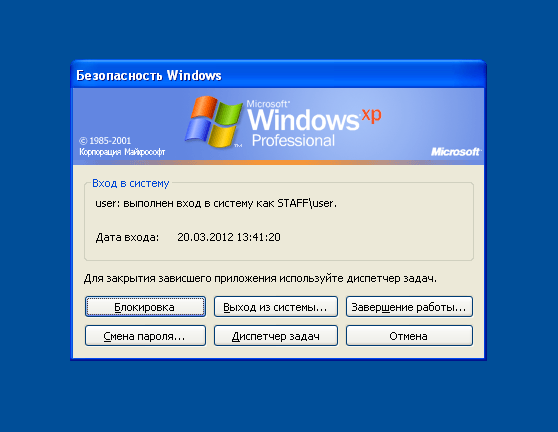 Рисунок 1Нажмите кнопку «Смена пароля…» откроется окно Смена пароля (См. ).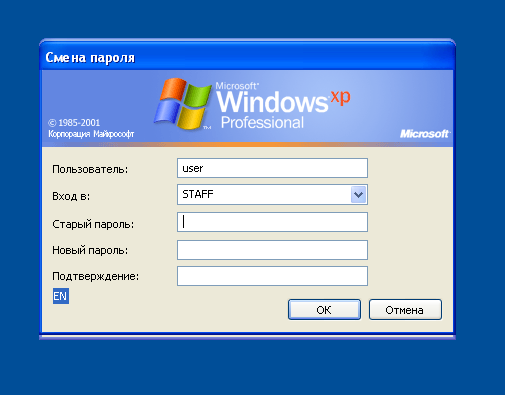 Рисунок 2В этом окне введите старый пароль, затем новый пароль и подтвердите новый пароль, нажмите кнопку «ОК». Появится окно с надписью «Пароль был изменен» (См. ).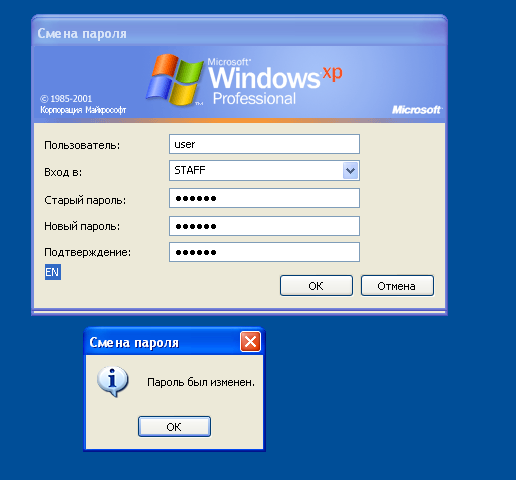 Рисунок 3 Нажмите на кнопку «ОК», вернемся к окну Безопасность Windows. Нажмите кнопку «Выход из системы…» (См. ).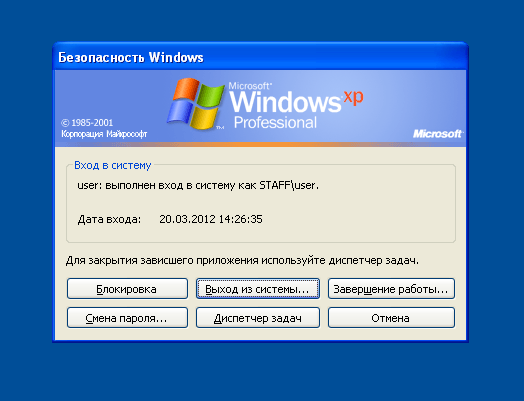 Рисунок 4Подтвердите выход из системы нажатием кнопки «Выход» (См. ). Далее зайдите в систему с новым паролем.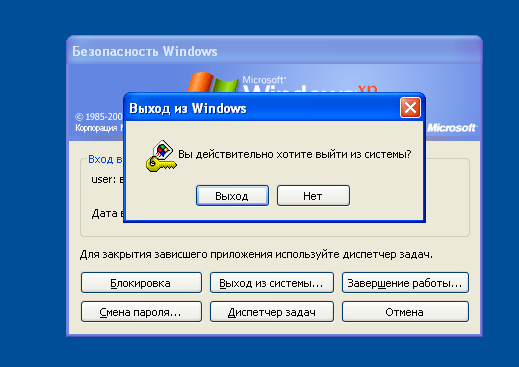 Рисунок 5Смена пароля в Windows Vista и Windows 7Сменить пароль доменного пользователя можно только на компьютере, входящем в домен.Нажмите Ctrl+Alt+Delete, откроется следующее окно (См. ). 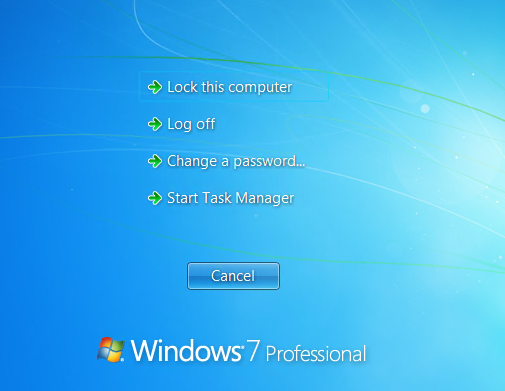 Рисунок 6Нажмите кнопку «Смена пароля…» («Change a password…»), откроется следующее окно (См. ). Выберете Ваше доменное имя, в данном примере это «STAFF\user», нажмите на иконку. Откроется следующее окно (См. ).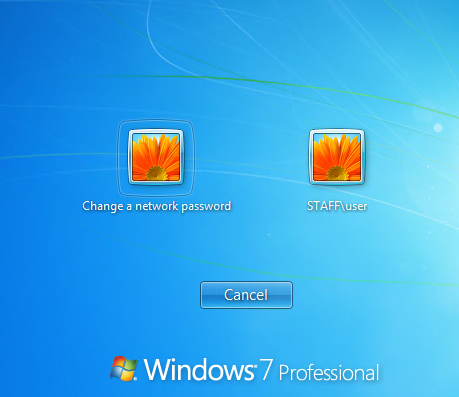 Рисунок 7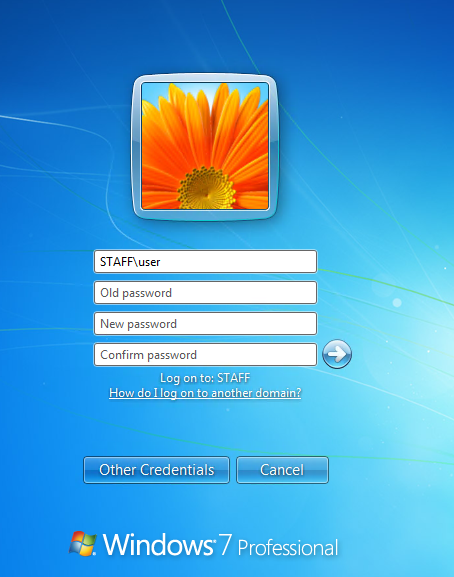 Рисунок 8В этом окне введите старый пароль, затем новый пароль, подтвердите новый пароль, после нажмите кнопку «», появится окно с надписью «Пароль был изменен» («Your password has been changed») (См. ).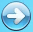 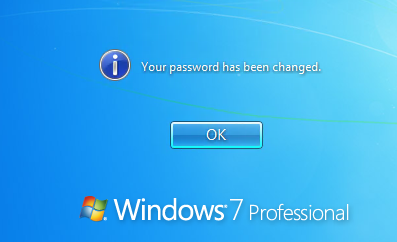 Рисунок 9Нажмите кнопку «ОК».